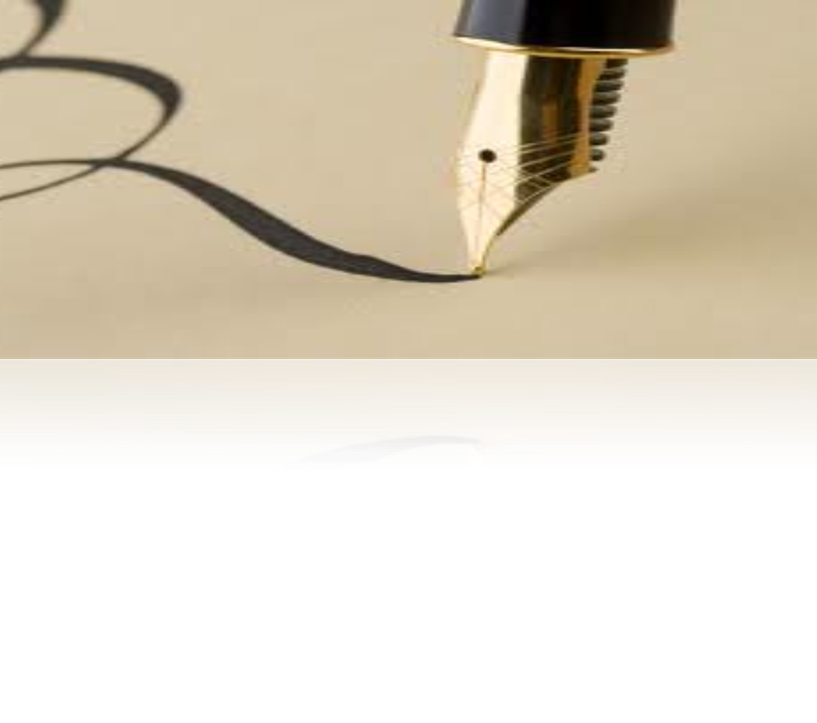 Letter of IntentContentsPreface (a):  Letter to Future Care Giver Preface (b):  Future Hopes and DreamsSection I Personal Information 1.1 Personal Information  1.2 Current Living Situation1.3 Personal Possessions1.4 Personal Care 1.5 Food & Eating 1.6 Habits / Routines  1.7 Temperaments / Fears / Preferences1.8 Communication1.9 Medical Section II Daily Life2.1 Leisure & Recreation 2.2 Special Interests / Abilities 2.3 Religion  2.4 Family Culture / Values2.5 Celebrations2.6 Community ParticipationSection III  Family & Support3.1 Family Information 3.2 Friends & Extended Family 3.3 Professional / Social / Recreational Support3.4 Advocates / Organizations  Section IV  Financial / Legal4.1 Financial Values  4.2 List of Advisors  4.2 Parent Financial Information  4.3 Child Financial Information  4.4 Estate Plan Overview / Final ArrangementsSection V  Government Benefits5.1 Current Benefits 5.2 Personnel / Agency Contact Information  5.3 Potential Future Benefits  Letter of Intent -continuedContentsSection VI Education6.1 Current Information 6.2 Future Plan 6.3 Transition Planning Information Section VIIEmployment / Community Program7.1 Current Employment / Community Program Participation 7.2 Future Employment / Programming Section VIIIHousing / Future Living Situation8.1 Parent/Child’s Desires & Details8.2 Funding SourcesDear Future Caregiver(s),Your care, love, support & guidance in Your Childs Name life is more than we could ask for. We’ve tried to capture all of the essential information in one document to help make things easier and to allow our son/daughter to continue their quality of life and realize their full potential.Thank you for taking on this incredible responsibility. Some days will be hard, others will be filled with blessings. With Love & Gratitude,Your Name [Share other personal thoughts with future caregivers here]Future Hopes and DreamsAlthough life will be different without us, our hope is that __________ life will continue in a similar way after we are gone. We’ve provided the following information to help you  know what’s important to us and _________.A snapshot of current life with our child:We envision our child’s future without us as…Our child’s dreams include:We would like the role of your child’s guardian to be: We expect him / her to do the following for our child:We would like our other children’s relationship with __________ to be:[Current Photo(s) of your Child Here]LETTER OF INTENT INFORMATIONSection I – Personal Information1.1:  Personal Information Name:  	Address:  	Phone:	___________________________Date of Birth:    ___________________Driver’s License Number:	______________________________	Social Security Number:	______________________________State of Michigan ID:  __________Yes	__________NoPassport ID: __________Yes      ____________ NoDate of Adoption (if applicable): _________________Date of Citizenship (if applicable):  _______________1.2:  Current Living Situation Currently, ________________ lives . . .Important information about current living situation:He / She can be left alone for ______________ minutes / hours.In order successfully be left home alone, the following is needed: ____________________________________________________________________________________1.3: Personal Possessions:_____________________ owns the following items: (i.e. home, car, collections, TV, DVD, game systems, computer / electronic devices)__________________________________________________________________________________________________________________________________________________________________1.4: Personal Care______________________appreciates assistance with the following personal care tasks:______________________is able to do the following personal care tasks alone:_____________________is used to the following personal care items (i.e. brands of shampoo, soap, toothpaste, razor, etc)______________________is used to the following personal care routine:1.5:  Food and Eating___________________________appreciates assistance with the following food preparation and clean-up:___________________________is able to do the following food preparation and clean up:___________________________likes the following foods:___________________________dislikes the following foods:Eating Habits & Mealtime Issues or Behavior Concerns:What is most important to you & to your child about mealtimes and dietary needs:Allergies & Special information regarding food:Food Supplements & Information (supplement websites, special pharmacy information or  Home Care company, etc):1.6:  Habits/Routines (Shaving / Bathing / Dental Care / Dressing / Toileting…)_______________________is used to the following routines:_______________________has the following habits:Male or Female Personal Hygiene Routine:Daily Routine (morning, midday, evening, bedtime):1.7:  Temperament / Fears / Preferences___________________’s temperament is generally:  (i.e. happy, playful, quiet, withdrawn, assertive, passive, easily influenced, etc)__________________________might become upset/violent if . . . __________________________might become afraid if . . . This is how we calm/comfort him/her:_________________________ prefers the following types of people:1.8:  Communication:______________________uses speech to communicate.	__________Yes	__________NoSpecial information about _________________________’s speech___________________________does not use speech to communicate.	________Yes     ______NoAdaptive / Assistive Technology used to communicate: ________________________________________1.9:  Medical/Emergency InformationCurrent Doctors (Include name, address and phone number(s))Dentist:Specialists:Allergies:  Vision:  Hearing:  Seizures:Seizure Medications:Therapist/Counselor/Psychologist/Psychiatrist:Medications:  (include dosage, times, side effects, and how medication is given)Past Operations/ Conditions:Other Important Medical Information (include information about special medical equipment):I (we) would like _________________to continue with his/her current doctors ________Yes________NoComments:Section II – Daily Life2.1 Leisure & Recreation:________________________ likes the following leisure/recreation activities:_________________________ dislikes the following leisure/recreation activities:Favorite activities/places to go:Favorite friends to go with:  (include phone number)Vacations:Fitness/exercise programs or activities: 2.2:  Special Interests/Abilities (include your child’s physical & cognitive abilities here):2.3:  ReligionChurch/Synagogue:  (include name, address, phone, religious leader, how often he/she attends)Special information regarding religion:Funeral Arrangements:2.4:  Family Culture / Values / CelebrationsOur family is:		_______close		________not closeOur family values are:Our family celebrates the following events:  (i.e. birthdays, holidays, anniversaries, etc)Our family celebrates events by . . .Other important cultural/ethnic information:2.5:  Community Participation_______________________participates in the following community functions:Voting _______	(absentee ballot _____ in person _______)Library:  ___________________________________________________________________________Events: ____________________________________________________________________________Clubs (i.e. Knights of Columbus, Moose Club, VFW, etc):Health Clubs (YWCA, YMCA, etc)Additional:Section III – Family & Support3.1 Family Information:3.2 Friends & Extended Family (include name, relationship & contact information):3.3 Professional / Social / Recreational SupportThe following individuals provide support to _______________________ (indicate type of support & contact information):3.4 Advocates / OrganizationsThe following advocated & organizations provide support or are contacts for future support:Section IV – Financial / Legal4.1 Financial ValuesIn order of importance, our family financial values are:4.2 Advisors (include name, address, phone / email):Financial: ____________________________________________________________________Attorney: ____________________________________________________________________CPA: _______________________________________________________________________4.3:  Estate/Legal Plans   Special Needs TrustI (we) have developed a special needs trust for ______________________     ______Yes  _______ NoThe Trustee of his/her trust is:  	_______________________________________________________The Advisor to the trust is: 		_______________________________________________________The Personal Agent to the trust is:  _______________________________________________________________________’s Attorney is:  ______________________________________________________Important information regarding __________________’s special needs trust:  Power of Attorney/GuardianshipI (we) current have Power of Attorney for __________________.	__________Yes	_________NoI (we) current have Patient Advocate for __________________.	__________Yes	_________NoI (we) current have Guardianship for __________________.	__________Yes	_________NoI (we) have named the following people as successor Power of Attorney (name and contract information):I (we) have named the following people as successor Patient Advocate (name and contract information):I (we) have named the following people as successor Guardian (name and contract information):What is the role of your child’s future trustee? How should he or she make financial decisions?The role of the Future Trust Advisors/Advocate is: The Trust Advisor / Advocate should assist the trustee by: 4.3:  Financial Information (Child)BankingBank/Credit Union Name:	____________________________________________________________Address:  			____________________________________________________________Contact Person/Phone:  	____________________________________________________________Savings Account Number: 	____________________________________________________________Checking Account Number:	____________________________________________________________Special Information:		____________________________________________________________				____________________________________________________________Paychecks___________________ works at:				____________________________________________________________Contact Information: 		____________________________________________________________				____________________________________________________________Amount of paychecks		____________________________________________________________Uses paychecks for:		____________________________________________________________				____________________________________________________________Does own banking:			___________Yes	_____________NoNeeds assistance with banking:	____________Yes	_____________NoSpecific assistance needed:  		______________________________________________________					______________________________________________________Tax informationAccountant Name:			______________________________________________________Contact Information:			______________________________________________________					______________________________________________________					______________________________________________________Can do own taxes:  			__________Yes	__________NoNeeds assistance with taxes:		__________Yes	__________No4.4:  Financial Information (Parent)BankingBank/Credit Union Name:	____________________________________________________________Address:  			____________________________________________________________Contact Person/Phone:  	____________________________________________________________Savings Account Number: 	____________________________________________________________Checking Account Number:	____________________________________________________________Special Information:		____________________________________________________________				____________________________________________________________Income___________________ works at:				____________________________________________________________Contact Information: 		____________________________________________________________				____________________________________________________________Life Insurance Information:   ____________________________________________________________________________________________________________________________________________________________________________________________________________________________________Investment Information / Retirement Asset Information: ______________________________________________________________________________________________________________________________________________________________________________________________________________Contact / Location of important financial documents: _________________________________________Section V – Government Benefits5.1:  Current BenefitsSSI __________	Current Amount: __________	Medicaid:  ___________________________SSDI _________	Current Amount: __________	Medicare:  ___________________________Food Stamps ________	Current Amount ___________Section V – Government Benefits5.1:  Current BenefitsSSI __________	Current Amount: __________	Medicaid:  ___________________________SSDI _________	Current Amount: __________	Medicare:  ___________________________Food Stamps ________	Current Amount ___________Adult Home Help:  _________	Current Amount:  __________5.2 Agency / Personnel Contact InformationBenefits received through the following agencies: __________________________________________________________________________________________________________________________________________________________________________DHS (Medicaid) Caseworker:  ____________________________________________________________				  (Name and contact information)Other Health Insurance:	____________________________________________________________ID number: 			____________________________________________________________Contact Person:		____________________________________________________________Case Management Agency:		_______________________________________________________Contact Information:			_______________________________________________________					_______________________________________________________Supports Coordinator:			_______________________________________________________Phone Number: 			_______________________________________________________Case Number: 				____________________________________________________________________________ receives the following services (i.e. supported employment, respite, sheltered employment, counseling, housing, etc).5.3 Potential Future Benefits & Related Information___________________________________________________________________________________Section IV - Education6.1:  Current InformationSchool Name:		___________________________________________________________________Address:		___________________________________________________________________			___________________________________________________________________Phone:			___________________________________________________________________Teacher:		______________________________________________________________________________________will remain in Special Education until he/she reaches the age of 26. _________Yes	_________No, he/she can graduate when ready___________________has a current IEP:  __________Yes	__________NOImportant information regarding educational planning for _____________________________________:6.2 Transitional Planning Information______________________currently has a transition plan:__________Yes	__________NoImportant information regarding transition planning for _______________________________________:6.3 Future Educational PlanSection VII - Employment / Community Programs7.1:  Employment / Community ProgramsCurrent Employment / Community Program Participation: _______________________________________________________________________________________________________________________7.2: Future Employment / Community Program ParticipationI (we) would like ____________________to seek out community employment at some point in the future._________Yes	__________NoImportant information regarding future community employment opportunities:Section VIII – Housing / Future Living Situation8.1 Parent / Child Desires & DetailsAfter I (we) are gone, I (we) would like __________________ to live . . . _______________________________ would like to live with:_______________________________ would like to live in (City, State, general location)________________________________ would like any potential staff to assist him/her with the following household tasks:_________________________________ can do the following household tasks for himself/herself:Important information when considering future living situation for __________________________:8.2 Funding SourcesSection IX:  Other informationOther information that you would like to add about _________________________:_____________________________________________________________________________________	Parent’s Signature 									Date_____________________________________________________________________________________	Parent’s Signature 									Date_______________________________               Date UpdatedSecurities America, Inc., A Registered Broker/Dealer, Member FINRA/SIPC. Advisory services offered through Securities America Advisors, Inc., a SEC Registered Investment Advisory Firm. Secure Planning Strategies and Securities America companies are separate entities.